Open your Bible (or use Biblegateway www.biblegateway.com ) and find the book of Psalms. Answer the questions below.Which number book in the Bible is it?  ______ What is the book before the Psalms?______________What is the book after the Psalms?________________How many Psalms are there? ___________________What is a Psalm? Write a definition in your own words. A psalm is… ________________________________________________________________________________________________________________________________________________________________________There are many different types of psalms written by different people.  Look at these psalms —who does the text say the writers are likely to be?Let’s read a psalm!  Psalm 150 (CEV)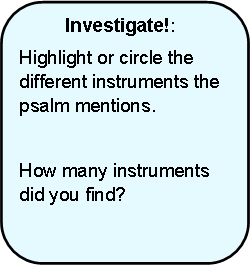 What does the writer want people to do?  How?_______________________________________________________________________________________________________________________________________________________________________How does reading Psalm 150 make you feel?    Why? ___________________________________________________________________________________ ___________________________________________________________________________________